Přihláška na příměstský tábor„Indiáni v Rezedě 2015“HudlicePřihláška na příměstský tábor„Indiáni v Rezedě 2015“HudlicePřihláška na příměstský tábor„Indiáni v Rezedě 2015“HudlicePřihláška na příměstský tábor„Indiáni v Rezedě 2015“Hudlice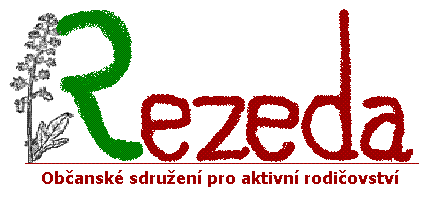 Pořádá Klub dětí a rodičů- REZEDA – občanské sdružení pro aktivní rodičovství Pořádá Klub dětí a rodičů- REZEDA – občanské sdružení pro aktivní rodičovství Pořádá Klub dětí a rodičů- REZEDA – občanské sdružení pro aktivní rodičovství Pořádá Klub dětí a rodičů- REZEDA – občanské sdružení pro aktivní rodičovství Pořádá Klub dětí a rodičů- REZEDA – občanské sdružení pro aktivní rodičovství Pořádá Klub dětí a rodičů- REZEDA – občanské sdružení pro aktivní rodičovství Pořádá Klub dětí a rodičů- REZEDA – občanské sdružení pro aktivní rodičovství Jméno dítěte:Jméno dítěte:Datum narození:Datum narození:Zdravotní pojišťovna:Zdravotní pojišťovna:Adresa bydliště:Adresa bydliště:Kontakt na zákonného zástupce dítěteKontakt na zákonného zástupce dítěteKontakt na zákonného zástupce dítěteKontakt na zákonného zástupce dítěteKontakt na zákonného zástupce dítěteKontakt na zákonného zástupce dítěteKontakt na zákonného zástupce dítěteJméno a příjmení:Jméno a příjmení:Telefon:Telefon:E-mail:E-mail:Zdravotní problémy dítěte:Zdravotní problémy dítěte:Zdravotní problémy dítěte:Zdravotní problémy dítěte:Zdravotní problémy dítěte:Zdravotní problémy dítěte:Zdravotní problémy dítěte:Jiná upozornění (např. neúčast na celém táboře, výchovné problémy atd.):Jiná upozornění (např. neúčast na celém táboře, výchovné problémy atd.):Jiná upozornění (např. neúčast na celém táboře, výchovné problémy atd.):Jiná upozornění (např. neúčast na celém táboře, výchovné problémy atd.):Jiná upozornění (např. neúčast na celém táboře, výchovné problémy atd.):Jiná upozornění (např. neúčast na celém táboře, výchovné problémy atd.):Jiná upozornění (např. neúčast na celém táboře, výchovné problémy atd.):Vyplněnou přihlášku odevzdejte neprodleně. Rezervace pobytu je platná po zaplacení zálohy ve výši 100 Kč. Doplatek 400 Kč je splatný nejpozději v den zahájení tábora. V případě odhlášení dítěte z tábora je záloha nevratná.  Platbu je možné provést v hotovosti nebo na Era účet Rezedy: 221580010/0300, variabilní symbol pro platbu obdržíte po odevzdání přihlášky. Vyplněnou přihlášku odevzdejte neprodleně. Rezervace pobytu je platná po zaplacení zálohy ve výši 100 Kč. Doplatek 400 Kč je splatný nejpozději v den zahájení tábora. V případě odhlášení dítěte z tábora je záloha nevratná.  Platbu je možné provést v hotovosti nebo na Era účet Rezedy: 221580010/0300, variabilní symbol pro platbu obdržíte po odevzdání přihlášky. Vyplněnou přihlášku odevzdejte neprodleně. Rezervace pobytu je platná po zaplacení zálohy ve výši 100 Kč. Doplatek 400 Kč je splatný nejpozději v den zahájení tábora. V případě odhlášení dítěte z tábora je záloha nevratná.  Platbu je možné provést v hotovosti nebo na Era účet Rezedy: 221580010/0300, variabilní symbol pro platbu obdržíte po odevzdání přihlášky. Vyplněnou přihlášku odevzdejte neprodleně. Rezervace pobytu je platná po zaplacení zálohy ve výši 100 Kč. Doplatek 400 Kč je splatný nejpozději v den zahájení tábora. V případě odhlášení dítěte z tábora je záloha nevratná.  Platbu je možné provést v hotovosti nebo na Era účet Rezedy: 221580010/0300, variabilní symbol pro platbu obdržíte po odevzdání přihlášky. Vyplněnou přihlášku odevzdejte neprodleně. Rezervace pobytu je platná po zaplacení zálohy ve výši 100 Kč. Doplatek 400 Kč je splatný nejpozději v den zahájení tábora. V případě odhlášení dítěte z tábora je záloha nevratná.  Platbu je možné provést v hotovosti nebo na Era účet Rezedy: 221580010/0300, variabilní symbol pro platbu obdržíte po odevzdání přihlášky. Vyplněnou přihlášku odevzdejte neprodleně. Rezervace pobytu je platná po zaplacení zálohy ve výši 100 Kč. Doplatek 400 Kč je splatný nejpozději v den zahájení tábora. V případě odhlášení dítěte z tábora je záloha nevratná.  Platbu je možné provést v hotovosti nebo na Era účet Rezedy: 221580010/0300, variabilní symbol pro platbu obdržíte po odevzdání přihlášky. Vyplněnou přihlášku odevzdejte neprodleně. Rezervace pobytu je platná po zaplacení zálohy ve výši 100 Kč. Doplatek 400 Kč je splatný nejpozději v den zahájení tábora. V případě odhlášení dítěte z tábora je záloha nevratná.  Platbu je možné provést v hotovosti nebo na Era účet Rezedy: 221580010/0300, variabilní symbol pro platbu obdržíte po odevzdání přihlášky. DatumDatumDatumPodpis zákonného zástupce dítětePodpis zákonného zástupce dítětePodpis zákonného zástupce dítětePodpis zákonného zástupce dítěte